BULLETIN D’ADHESION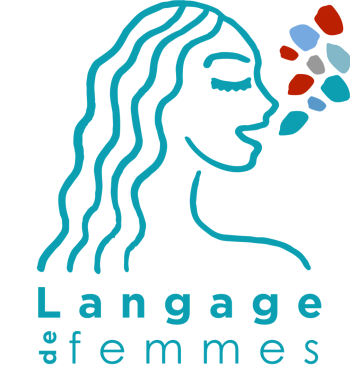 À retourner, accompagné de votre règlement àLANGAGE DE FEMMES 32 rue Fortuny 75017 PARISPrénom : …………………………………………………………………………………………….…Nom : …………………………………………………………………………………………………..Date de Naissance : ………………………………………………………………………………….Adresse ………………………………………………………………………………………………..Code Postal …………………………………………………………………………………………...Ville : …………………………………………………………………………………………………...Téléphone : ……………………………………………………………………………………………Email : ………………………………………………………………………………………………….Je déclare par la présente souhaiter devenir membre de l’association LANGAGE DE FEMMES. A ce titre, je déclare connaître l’objet de l’association, en avoir accepté les statuts et les conditions générales d’adhésion (qui sont également mis à ma disposition sur le site et dans les locaux de l’association) ainsi que les termes de la charte de l’association.COTISATION MEMBRE CLASSIQUE 20€COTISATION MEMBRE ACTIF : 50 €COTISATION MEMBRE BIENFAITEUR : 100€COTISATION MEMBRE D’HONNEUR : sur décision deJ’ai pris bonne note des droits et des devoirs des membres de l’association, notamment ceux relatifs à la participation, que je m’engage à les respecter.J’accepte de verser ma cotisation due pour un an à compter du jour de l’adhésion, accompagnée du présent bulletin complété et signé.Règlement par chèque libellé à l’ordre de LANGAGE DE FEMMES ou par Carte Bancaire en adhérant en ligne sur www.langagedefemmes.com. Tout versement pourra donner lieu à la délivrance d’un reçu fiscal.Fait à …………………..……… le ………………..….Signature 